TUGAS AKHIRSISTEM PENJUALAN TUNAI MEBEL PADA CV RACAK YOGYAKARTA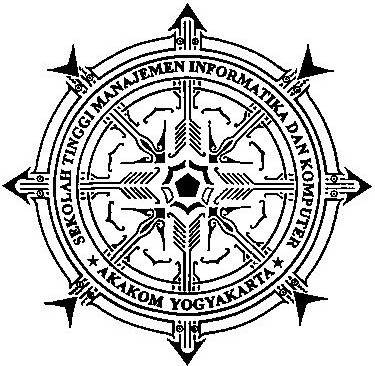 Disusun Oleh:SARI UTAMINomor Mahasiswa	: 073210006Jurusan		: Komputerisasi AkuntansiJenjang		: Diploma TigaSEKOLAH TINGGI MANAJEMEN INFORMATIKA DAN KOMPUTERAKAKOM YOGYAKARTA2010